Who was Anders Celsius?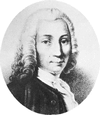 Anders Celsius was the scientist who was    responsible for devising the main scale that we use to measure temperature today.  This is called the Celsius scale but used to be called the Centigrade scale.Celsius was born in Sweden in 1701 and died in 1744.  He was an astronomer.His scale for measuring temperature uses the point when    water turns into ice as 0 degrees Celsius and the temperature when water turns to steam as 100 degrees Celsius.There is another scale used for measuring temperature which is called the Fahrenheit scale.  This is named after Gabriel Daniel Fahrenheit (1686-1736) who was a German scientist.Most countries use degrees Celsius as the main way of     measuring everyday temperatures.  You can still find some thermometers which have both oC (degrees Celsius) and oF  (degrees Fahrenheit) on them.TasksCopy and Complete the following passage in your book.  Remember to put a title and date on your work, and practice your handwriting!__________ Celsius was born in _________ and devised the main scale we measure temperature in today.  He lived from ____ to ____.  His scale for measuring temperature used to be called the _______________ scale.Another scale to measure temperature that is used in some countries is called the ________________ scale.